المدرسة الابتدائية نهج 18 جانفي 1952 برأس الجبلالمدرسة الابتدائية نهج 18 جانفي 1952 برأس الجبلالتاريخ مارس 2011اختبار الثلاثي الثانياختبار الثلاثي الثانيالمادة : إيقاظ علمي الاسم واللقب : .................................العدد الرتبي : ...الاسم واللقب : .................................العدد الرتبي : ...السنة السادسةالمعلمة: أمال البغداديالتوقيت : 40  دقيقةالعدد المسند : ...... /  20معـ 1معـ 2معـ 1معـ 2معـ 3معـ 3السند :استعدادا لإجراء امتحان الثلاثية الثانية أرادت سعاد أن تختبر مدى امتلاك ابنتها لتعلماتها في مادة الإيقاظ العلمي فعرضت عليها بعض الوضعيات المشكلالتعليمة 1 :ضع العلامة ( × ) في الخانة المناسبةالتعليمة 2 :أكتب الاسم المناسب أمام الوظيفة التي يؤديها :التعليمة 3 : صنف هذه الأغذية داخل الجدوللحوم حيوانات / البيض / مشتقات الحليب / خضروات / بقول جافة / زبدة / البرتقالالتعليمة 4 : أكتب العبارة المناسبة " أكلة متوازنة " أو " أكلة غير متوازنة " مكان النقاطالتعليمة 5 :    أشطب الخطأيقع التلقيح ضد الكثير من الأمراض منها :فقر الدم  /   السل   /   التعفن الجرثومي   /   السلالتعليمة 6 : أصلح الخطأمرض الإسقربوط سببه نقص الفيتامين " أ"............................................................................................مرض الكساح وليونة العظام يعود إلى نقص في الفيتامين " ج "...........................................................................................جدول اسناد الأعداد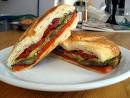 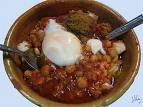 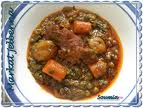 